Publicado en Madrid el 10/08/2020 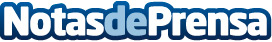 Los departamentos de RRHH incorporan de forma masiva la firma digitalSERES: La firma digital ha entrado con fuerza en el área de Recursos Humanos, un departamento clave en el éxito de los procesos de transformación digital de las empresas, ya que es el encargado de incorporar la digitalización en la cultura empresarialDatos de contacto:SERESSERESSERESNota de prensa publicada en: https://www.notasdeprensa.es/los-departamentos-de-rrhh-incorporan-de-forma Categorias: Finanzas E-Commerce Recursos humanos Digital http://www.notasdeprensa.es